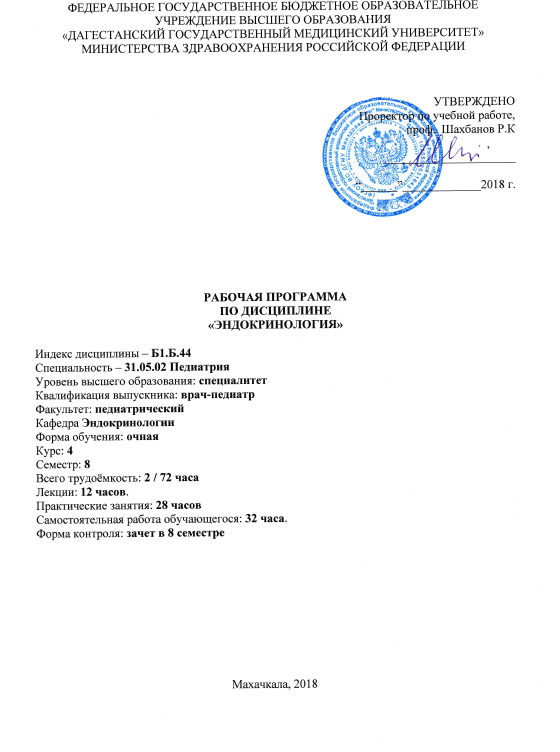 Рабочая программа учебной дисциплины «Эндокринология» разработана на основании учебного плана по специальности 31.05.02 Педиатрия, утвержденного Ученым советом Университета, протокол №1 от 30.08.2018 г., в соответствии с ФГОС ВО по направлению подготовки (специальности) 31.05.02 Педиатрия, утвержденным приказом №853 Министерства образования и науки Российской Федерации от 17.08.2015г. Рабочая программа учебной дисциплины одобрена на заседании кафедры эндокринологии от «28» августа 2018 г., протокол №1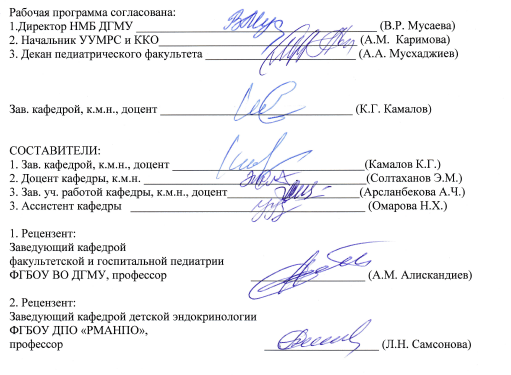 СОДЕРЖАНИЕЦЕЛЬ И ЗАДАЧИ ОСВОЕНИЯ ДИСЦИПЛИНЫ Цель  – сформировать у студентов, обучающихся по программе специалитета «Педиатрия», компетенции, которые  позволят оказывать медицинскую помощь больным  с  распространенной эндокринной патологией уметь анализировать клиническую ситуацию, использовать основные и дополнительные методы исследования, выполнять умения и навыки согласно перечню МЗ РФ.Задачи:Современную классификацию заболеваний эндокринной системыЭтиологию, патогенез и меры профилактики наиболее распространенных и/или значимых заболеваний эндокринной системы (сахарный диабет и его осложнения, заболевания щитовидной железы - синдромы тиреотоксикоза, гипотиреоза, врожденного гипотиреоза, гипопитуитаризм, гипогонадизма, нарушения формирования пола, синдром гиперкортицизма, надпочечниковая недостаточность, врожденная дисфункция коры надпочечников, неотложные состояния)Клиническую картину, особенности течения и возможные осложнения наиболее распространенных и/или значимых заболеваний эндокринной системы, протекающих в типичной форме у различных возрастных группМетоды диагностики и диагностические возможности методов исследования больного эндокринологического профиляСовременные методы клинического, лабораторного, инструментального обследования больных с целью выявления заболеваний эндокринной системыКритерии постановки диагноза наиболее распространенных и/или значимых заболеваний эндокринной системыМетоды лечения наиболее распространенных и/или значимых заболеваний эндокринной системы и показания к их применению Клинико-фармакологическую характеристику основных групп лекарственных препаратов и рациональный выбор конкретных лекарственных средств для лечения наиболее распространенных и/или значимых заболеваний эндокринной системы, в том числе неотложных состоянийУметь определять статус больного с (предполагаемым) эндокринным заболеванием: собрать анамнез при помощи опроса пациента и/или его родственников, провести физикальное обследование больного, оценить состояние пациента для принятия решения об оказании ему медицинской помощи, провести первичное обследование эндокринной системыУметь устанавливать приоритеты для решения проблем здоровья больного с эндокринным заболеванием: неотложное состояние, хронической заболеваниеУметь оценить социальные факторы, оказывающие влияние на состояние здоровья больного с эндокринными заболеваниямиУметь сформулировать предварительный диагноз наиболее распространенных и/или значимых заболеваний эндокринной системыУметь определять план обследования пациента с наиболее распространенными и/или значимыми заболеваниями эндокринной системы с целью уточнения диагноза  Уметь подобрать индивидуальный план лечения пациентов с наиболее распространенными и/или значимыми заболеваниями эндокринной системы в зависимости от клинической ситуации: первичная помощь, скорая помощь, госпитализацияУметь сформулировать клинический диагноз при наиболее распространенных и/или значимых заболеваниях эндокринной системы Уметь разработать план терапевтических действий с учетом течения болезниУметь сформулировать показания к избранному лечению методу лечения, обосновать рациональность фармакотерапии у конкретного больного при наиболее распространенных и/или значимых заболеваниях эндокринной системы и неотложных состояниях: определить путь введения, режим и дозу лекарственных препаратов, оценить эффективность и безопасность  проводимого леченияУметь интерпретировать результаты лабораторных и инструментальных методов диагностики, применяющихся для выявления наиболее распространенных и/или значимых заболеваний эндокринной системы Владеть алгоритмом постановки предварительного и развернутого клинического диагноза наиболее распространенных и/или значимых заболеваний эндокринной системыВладеть основными врачебными диагностическими и лечебными мероприятиями по оказанию первой врачебной помощи при неотложных состояниях в эндокринологииПЕРЕЧЕНЬ ПЛАНИРУЕМЫХ РЕЗУЛЬТАТОВ ОБУЧЕНИЯМЕСТО УЧЕБНОЙ ДИСЦИПЛИНЫ В СТРУКТУРЕ ОБРАЗОВАТЕЛЬНОЙ ПРОГРАММЫ 	Учебная дисциплина «Эндокринология» относится к блоку Б1.Б.44 базовой части обязательных дисциплин. Материал дисциплины опирается на ранее приобретенные студентами знания по:1. Анатомия Знания: анатомическое строение, иннервация, кровоснабжение эндокринных органов2.Гистология	Знания: гистологическая структура эндокринных органов3. Нормальная физиологияЗнания: функция эндокринной системы у здорового человека, механизмы взаимодействия эндокринных органов с другими системами и органами, регуляция деятельности эндокринной системы с позиции концепции функциональных систем4.БиохимияЗнания: регуляция метаболизма, синтез, секреция и биологические эффекты гормонов,  роль гормонов в регуляции энергетического обмена, изменение метаболизма при гипо- и гиперсекреции гормонов 5.Патологическая анатомия, клиническая патологическая анатомияЗнания: патологические изменения структуры и морфологии эндокринных органовУмения: сопоставление морфологических и клинических проявлений эндокринных заболеваний на всех этапах их развития6.Патологическая физиологияЗнания: структурные и функциональные основы болезней и патологических процессов, причины, основные механизмы развития и исходов типовых патологических процессов, нарушений функций органов и систем;7.ФармакологияЗнания: фармакокинетика и фармакодинамика основных тиреостатических и тиреоидных препаратов,  глюкокортикоидных и минералокортикоидных препаратов, сахароснижающих препаратов, различных групп гипотензивных препаратов, антикоагулянтов, антиагрегантов, антибиотиков8.Пропедевтика детских болезней.Умения: сбор анамнеза у больного, выявление объективных признаков болезни, применение основных методов обследования (осмотр, перкуссия, пальпация, аускультация органов) при заболеваниях внутренних органов, уход за больными, анализ и интерпретация результатов лабораторных и инструментальных методов обследования9.Факультетская педиатрияУмения:  методология постановки клинического диагноза Навыки: владение алгоритмами диагностики и ведения больных с типичными нозологиями в области кардиологии, пульмонологии, гастроэнтерологии10.Анестезиология, реанимация, интенсивная терапияНавыки: владение алгоритмами диагностики и ведения больных при неотложных состояниях: патологии систем кровообращения, дыхания, пищеварения, болезнях печени, почек11.ОфтальмологияЗнания:  симптоматика нарушений зрительной функции при опухолях нейроэндокринной системы, принципы лечения    Навыки: владение алгоритмами диагностики и ведения больных с диабетической ретинопатией, эндокринной офтальмопатией 12.Неврология, медицинская генетика, нейрохирургияНавыки: владение алгоритмами диагностики и ведения больных с опухолями нейроэндокринной системы, диабетической нейропатией, определение роли генетических факторов в генезе эндокринных заболеваний13.Акушерство и гинекологияЗнания: эндокринная регуляция репродуктивной системы, роль эндокринных заболеваний в генезе гинекологических заболеваний, патологии течения беременности и родовНавыки: сбор гинекологического анамнеза, интерпретация результатов лабораторного  и инструментального обследования женщин с нарушениями функции репродуктивной системы14. Поликлиническая педиатрияНавыки: оказание амбулаторной медицинской помощи, проведение диспансеризации  больных с эндокринными заболеваниями   4. ТРУДОЕМКОСТЬ УЧЕБНОЙ ДИСЦИПЛИНЫ И ВИДЫ КОНТАКТНОЙ РАБОТЫ5. СТРУКТУРА И СОДЕРЖАНИЕ УЧЕБНОЙ ДИСЦИПЛИНЫ5.1 Разделы учебной дисциплины и компетенции, которые должны быть освоены при их изучении Разделы дисциплины, виды учебной деятельности и формы текущего контроля успеваемости и промежуточной аттестации по итогам освоения дисциплиныНазвание тем лекции с указанием количества часов5.4. Название тем практических занятий с указанием количества часов5.5 Самостоятельная работа обучающегося по дисциплинеТЕКУЩИЙ КОНТРОЛЬ УСПЕВАЕМОСТИ И ПРОМЕЖУТОЧНАЯ АТТЕСТАЦИЯ ПО ИТОГАМ ОСВОЕНИЯ ДИСЦИПЛИНЫ Текущий контроль успеваемости Для текущего контроля успеваемости при проведении ПРАКТИЧЕСКОГО ЗАНЯТИЯ по дисциплине используют следующие оценочные средства:Собеседование по вопросам темы практического занятия – устноПРИМЕР!ТЕКУЩИЙ КОНТРОЛЬ УСПЕВАЕМОСТИ СОБЕСЕДОВАНИЕ ПО ВОПРОСАМ ТЕМЫ ПРАКТИЧЕСКОГО ЗАНЯТИЯТема занятия № 2 Эпидемиология, этиология, патогенез, клиника, диагностика, дифференциальная диагностика сахарного диабета. Коды контролируемых компетенций: ОК-1 ОПК-6 ОПК-8 ПК-5 ПК-6 ПК-8 ПК-11 ПК-15Эпидемиология СД,Этиология СДПатогенез СДКлиника СД1т и СД2т. Возрастные особенностиКритерии диагностики СДМетоды диагностики СДДифференциальная диагностика СД1т, СД2т и MODYКритерии оценки текущего контроля успеваемости(собеседование по вопросам темы практического занятия):«Отлично»:Студент имеет глубокие знания учебного материала по теме практического занятия, сформулировал полный и правильный ответ на вопросы темы занятия, с соблюдением логики изложения материала, показывает усвоение взаимосвязи основных понятий используемых в работе, смог ответить на все уточняющие и дополнительные вопросы. Студент демонстрирует знания теоретического и практического материала по теме занятия.«Хорошо»: Студент показал знание учебного материала, усвоил основную литературу, смог ответить почти полно на все заданные дополнительные и уточняющие вопросы. Студент демонстрирует знания теоретического и практического материала по теме занятия, допуская незначительные неточности. «Удовлетворительно»:Студент в целом освоил материал практического занятия, ответил не на все уточняющие и дополнительные вопросы. Студент затрудняется с правильной оценкой предложенной задачи, даёт неполный ответ, требующий наводящих вопросов преподавателя. «Неудовлетворительно»: Студент имеет существенные пробелы в знаниях основного учебного материала практического занятия, полностью не раскрыл содержание вопросов, не смог ответить на уточняющие и дополнительные вопросы. Студент даёт неверную оценку ситуации, неправильно выбирает алгоритм действий. Неудовлетворительная оценка выставляется выпускнику, отказавшемуся отвечать на вопросы темы практического занятия.В конце каждого РАЗДЕЛА дисциплины для контроля успеваемости используют следующие оценочные средства:Вопросы тестового контроля – письменноПРИМЕР!ТЕКУЩИЙ КОНТРОЛЬ УСПЕВАЕМОСТИ – ТЕСТЫРаздел № 2 Тема 2. Эпидемиология, этиология, патогенез, клиника, диагностика, дифференциальная диагностика сахарного диабета. Коды контролируемых компетенций: ОК-1 ОПК-6 ОПК-8 ПК-5 ПК-6 ПК-8 ПК-11 ПК-151. Инсулин продуцируется:а) клетками РЭС;б) α-клетками поджелудочной железы;в) β-клетками поджелудочной железы;г) δ-клетками поджелудочной железы.2. При сахарном диабете 1 типа определяют антитела:а) к β-клетками поджелудочной железы ;б) к хорионическому гонадотропину;в) к микросомальной фракции тиреоцитов;г) к тиреоглобулину.3. Основные клинические симптомы СД 1 типа:а) боли в горле, насморк, кашель;б) увеличение щитовидной железы, эмоциональная лабильность;в) полиурия, полидипсия, похудание, сухость кожи и слизистых оболочек, запах ацетона в выдыхаемом воздухе;г) избыточная масса тела.4. Нормальные показатели гликемии натощак при проведении стандартного глюкозотолерантного теста:а) >6,1 ммоль/лб) 3,3-5,5 ммоль/лв) <6,1 ммоль/лг) >11,1 ммоль/л5. Нормальные показатели гликемии через 2 часа после нагрузки глюкозой при проведении стандартного глюкозотолерантного теста:а) 7,8-11,1 ммоль/лб) <7,8 ммоль/лг) >11,1 ммоль/л6.Показатели гликемии в плазме венозной крови характерные СД:а) 3,3-6,0 ммоль/лб) 6,1-6,9 ммоль\лв) >7 ммоль/л7. Гипергликемия характерна для:а) нейрогенной полидипсииб) несахарного диабетав) сахарного диабетаг) надпочечниковой недостаточности8. Критерии диагностики СД:а) однократное определение гликемии >11,1 ммоль/лб) однократное определение гликемии натогипергликещак >7,0 ммоль/л;в) только клинические симптомы;г) наличие клинических симптомов и гипергликемия;9.Для СД 1 типа характерно:а) полиурия, полидипсия, похудание;б) избыточная масса тела;г) потемнение ладонных складок;г) потливость, раздражительность.10. Пик заболеваемости СД 1 типа приходится на:а) до 1 года;б) до 10 лет;в) 10-13 лет;г) старше 40 летКритерии оценки текущего контроля успеваемости (тесты):«Отлично»:              100-90%«Хорошо»:                 89-70%«Удовлетворительно»:                69-51%«Неудовлетворительно»:                 <50Практические навыки – тематический больнойПРИМЕР!                                  ТЕКУЩИЙ КОНТРОЛЬ УСПЕВАЕМОСТИ – тематический больной.Раздел 2. Лечение сахарного диабета.Коды контролируемых компетенций: ОК-1 ОПК-8 ПК-5 ПК-6 ПК-8 ПК-11 ПК-15Расчет суточной калорийности питания для ребенка с СД1тРасчет суточной потребности в инсулине для ребенка с СД1т.Критерии оценки текущего контроля успеваемости (тематический больной):«Неудовлетворительно»:  Студент не владеет практическими навыками расчета калорийности питания и суточной потребности в инсулине «Удовлетворительно»:Студент владеет основными навыками, но допускает ошибки и неточности использованной научной терминологии и при ответах. Студент в основном не способен самостоятельно определить суточную калорийность питания или суточную потребность в инсулине. Студент способен владеть навыком использования некоторых формул.«Хорошо»:Студент владеет знаниями всего изученного программного материала, материал излагает последовательно, допускает незначительные ошибки и недочеты при воспроизведении изученного материала. Студент не обладает достаточным навыком работы со справочной литературой, учебником, первоисточниками; студент в основном способен самостоятельно определить суточную калорийность питания и суточную потребность в инсулине для ребенка СД1т.«Отлично»:Студент хорошо владеет изученным материалом и способен дать краткую характеристику основным идеям проработанного материала. Студент владеет навыком расчета суточной калорийности питания и суточной потребности в инсулине, а также способен самостоятельно определить индивидуальные потребности в питании и инсулине. Студент показывает глубокое и полное владение всем объемом изучаемой дисциплины.                         4.    Защита истории болезниКаждый студент в конце семестра должен представить заполненную самостоятельно Историю болезни по образцу. Непосредственно во время защиты Истории болезни студент должен четко обосновать поставленный диагноз. Коды контролируемых компетенций: ОК-1, ОПК-6, ПК-5ПРИМЕР!Федеральное государственное бюджетное образовательное учреждение высшего образования«Дагестанский государственный медицинский университет»Министерства Здравоохранения Российской ФедерацииКафедра эндокринологииЗаведующий кафедрой: доцент, к.м.н. Камалов К.Г.ИСТОРИЯ БОЛЕЗНИСахарный диабет 1 типа.Диабетический кетоацидоз.Выполнил (а): студентка 4 курса леч. фак. Магомедова П.А.Проверил: асс. кафедры Омарова Н.Х.Махачкала, 2018Критерии оценки текущего контроля успеваемости (история болезни):«Отлично»:Работа полностью отвечает требованиям и схеме оформления истории болезни.  Написана грамотно, литературным языком, с использованием современной медицинской терминологии. Студент умеет осознанно и оперативно трансформировать полученные знания при характеристике теоретических, клинико-диагностических и лечебных аспектов дисциплины «Эндокринологии»«Хорошо»:В учебной истории болезни студент допускает некоторые неточности в формулировке развернутого клинического диагноза, обследования и лечении.«Удовлетворительно»:Учебная история болезни оформлена с ошибками, написана неразборчивым почерком, допущены неточности в формулировке развернутого клинического диагноза, лечения, не освещен полностью патогенез заболевания.«Неудовлетворительно»:История болезни написана неразборчивым почерком, с грубыми ошибками (не выставлен и не обоснован развернутый клинический диагноз, неправильно назначено лечение, не освещен патогенез заболевания).По результатам освоения текущего каждого Раздела дисциплины для контроля успеваемости используют на выбор следующие оценочные средства:                                 5. Собеседование по вопросам раздела – устноПРИМЕР!ВОПРОСЫ ТЕКУЩЕГО КОНТРОЛЯ УСПЕВАЕМОСТИ ПО РАЗДЕЛАМ ДИСЦИПЛИНЫ ДЛЯ СОБЕСЕДОВАНИЯРаздел 2. Сахарный диабет. Метаболический синдром и ожирение.Коды контролируемых компетенций: ОК-1 ОК-5 ОПК-6 ОПК-8  ПК-5 ПК-6 ПК-8 ПК-11   ПК-15 ПК-161. Классификация сахарного диабета.2. Физиология углеводного обмена.3. Диагностика сахарного диабета4. Возрастные особенности5. Лечение сахарного диабета 1 и 2 типа6. Острые осложнения сахарного диабета.7. Метаболический синдром критерии диагностики8. Ожирение. Критерии оценки текущего контроля успеваемости (собеседование):«Неудовлетворительно»:  Знания: студент не способен самостоятельно выделять главные положения в изученном материале дисциплины. Не знает и не понимает значительную или основную часть программного материала в пределах поставленных вопросов.Умения: студент не умеет применять неполные знания к решению конкретных вопросов и ситуационных задач по образцу.Навыки: студент не владеет практическими навыками.«Удовлетворительно»:Знания: студент усвоил основное содержание материала дисциплины, но имеет пробелы в усвоении материала, не препятствующие дальнейшему усвоению учебного материала по дисциплине «Эндокринология». Имеет несистематизированные знания по модулям дисциплины. Материал излагает фрагментарно, не последовательно.Умения: студент испытывает затруднения при изложении материала по модулям дисциплины «Эндокринология». Студент непоследовательно и не систематизировано умеет использовать неполные знания материала. Студент затрудняется при  применении знаний, необходимых для решения задач различных ситуационных типов, при объяснении конкретных понятий в разделах «Эндокринология»Навыки: студент владеет основными навыками, но допускает ошибки и неточности использованной научной терминологии и при ответах при расчете доз инсулина. Студент в основном способен самостоятельно выделить главные положения в изученном материале. Студент способен владеть навыком использования некоторых инструментариев для определения диабетической полинейропатии.«Хорошо»:Знания: Студент способен самостоятельно выделять главные положения в изученном материале. Показывает знания всего изученного программного материала. Дает полный и правильный ответ на основе изученного теоретического и практического материалов; незначительные ошибки и недочеты при воспроизведении изученного материала, определения понятий дал неполные, небольшие неточности при использовании научных терминов.Умения: Студент умеет самостоятельно выделять главные положения в изученном материале; на основании фактов и примеров обобщать, делать выводы, устанавливать внутрипредметные связи. Студент умеет использовать полученные знания на практике в видоизмененной ситуации, соблюдать основные правила культуры устной речи, использовать научные термины.Навыки: Студент владеет знаниями всего изученного программного материала, материал излагает последовательно, допускает незначительные ошибки и недочеты при воспроизведении изученного материала. Студент не обладает достаточным навыком работы со справочной литературой, учебником, первоисточниками; правильно ориентируется, но работает не точно.«Отлично»:Знания: Студент самостоятельно выделяет главные положения в изученном материале и способен дать краткую характеристику основным идеям проработанного материала дисциплины «Эндокринология». Знает основные понятия в разделах по эндокринологии. Показывает глубокое знание и понимание всего объема программного материала.Умения: Студент умеет составить полный и правильный ответ на основе изученного материала, выделять главные положения, самостоятельно подтверждать ответ различными ситуационными задачами, самостоятельно и аргументировано делать анализ, обобщения, выводы. Устанавливать междисциплинарные (на основе ранее приобретенных знаний) и внутрипредметные связи, творчески применять полученные знания для решения задач. Последовательно, четко, связано, обосновано и безошибочно излагать учебный материал; давать ответ в логической последовательности с использованием принятой терминологии; делать собственные выводы; формулировать точное определение и истолкование основных понятий и правил; при ответе не повторять дословно текст учебника; излагать материал литературным языком; правильно и обстоятельно отвечать на дополнительные вопросы преподавателя. Самостоятельно и рационально использовать наглядные пособия, справочные материалы, учебник, дополнительную литературу, первоисточники.Навыки: Студент самостоятельно выделяет главные положения в изученном материале и способен дать краткую характеристику основным идеям проработанного материала. Студент владеет навыком демонстрации определения диабетической полинейропатии. Студент показывает глубокое и полное владение всем объемом изучаемой дисциплины.6. Ситуационные задачи - письменноПРИМЕР!СИТУАЦИОННЫЕ ЗАДАЧИ ПО РАЗДЕЛАМ ДИСЦИПЛИНЫРаздел 3Йододефицитные состояния: диффузный и узловой эутиреоидный зоб.Коды контролируемых компетенций: ОК-1 ОК-5 ОПК-6 ОПК-8  ПК-5 ПК-6 ПК-8 ПК-11   ПК-15 ПК-16Задача 1. Во время профилактического осмотра у девочки 15 лет обнаружено увеличение щитовидной железы. Железа видна при осмотре, имеет подковообразную форму, смещается при глотании, при пальпации – эластичная, плотная, безболезненная. Жалобы на утомляемость к концу дня, повышенную чувствительность к холоду, запоры. Объективно: Масса тела- 55 кг, рост-147 см. Кожа сухая. Пульс 64 в 1 мин. Другие данные без отклонений от нормы. 1.Оцените степень увеличения щитовидной железы, ее характер и функциональное состояние. 2.Поставьте и обоснуйте предварительный диагноз. 3.Определите объем необходимых исследований. 4.Назначьте лечение.Задача 2. Больная 10 лет, заметила в области шеи образование округлой формы. За три месяца оно несколько увеличилось. Других жалоб не предъявляет. При исследовании со стороны внутренних органов изменений не выявлено. Объективно: удовлетворительного питания, тремора рук нет. В области щитовидной железы (в левой доле) пальпируется узел 2х2 см, плотный, подвижный, безболезненный. Лимфоузлы не увеличены. Антитела к тиреоглобулину в крови не определяются. Содержание в крови Т3, Т4, ТТГ в пределах нормы. 1.Какой предварительный диагноз? 2.Оцените функциональное состояние щитовидной железы по данным клиники? 3.Определите объем дополнительных исследований, необходимых для установления окончательного диагноза. 4. Оцените их диагностическую ценность?Задача 3. Больная К., 14 лет обратилась с жалобами на раздражительность, лабильность настроения, потливость, похудание. При обследовании припухлость в области шеи, мелкоамплитудный тремор в позе Ромберга, пульс 110 в 1 минуту. Пальпаторно щитовидная железа мягко-эластичной консистенции. Лимфоузлы шеи не увеличены. 1. Ваш предварительный диагноз. 2. Назначьте план обследования больной.Критерии оценки текущего контроля успеваемости (ситуационные задачи):«Отлично»: Ответ на вопрос задачи дан правильный. Объяснение хода её решения подробное, последовательное, грамотное, с теоретическими обоснованиями (в т.ч. из лекционного курса; ответы на дополнительные вопросы верные, чёткие.«Хорошо»: Ответ на вопрос задачи дан правильный. Объяснение хода её решения подробное, но недостаточно логичное, с единичными ошибками в деталях, некоторыми затруднениями в теоретическом обосновании (в т.ч. из лекционного материала); ответы на дополнительные вопросы верные, но недостаточно чёткие.«Удовлетворительно»: Ответ на вопрос задачи дан правильный. Объяснение хода её решения недостаточно полное, непоследовательное, с ошибками, слабым теоретическим обоснованием (в т.ч. лекционным материалом); ответы на дополнительные вопросы недостаточно чёткие, с ошибками в деталях.«Неудовлетворительно»: Ответ на вопрос задачи дан неправильный. Объяснение хода её решения дано неполное, непоследовательное, с грубыми ошибками, без теоретического обоснования (в т.ч. лекционным материалом); ответы на дополнительные вопросы неправильные (отсутствуют).                                                7.  Тестирование - письменноПРИМЕР!ВОПРОСЫ ТЕСТОВОГО КОНТРОЛЯ УСПЕВАЕМОСТИ ПО РАЗДЕЛАМ ДИСЦИПЛИНЫРаздел 3Йододефицитные состояния: диффузный и узловой эутиреоидный зобКоды контролируемых компетенций: ОК-1 ОК-5 ОПК-6 ОПК-8  ПК-5 ПК-6 ПК-8 ПК-11   ПК-15 ПК-161. Для эндемического зоба характерно:А. диффузное увеличение щитовидной железыБ. Многоузловые формы зобаВ. Одиночный узел в щитовидной железеГ. Смешанный зобД. все перечисленное. +2. Для эндемического зоба характерен уровень ТТГ:А. нормальныйБ. нормальный или сниженный +В. СниженныйГ. Нормальный или повышенныйД. любой из перечисленных3. При эндемическом зобе наблюдается все перечисленное, кроме:A. Нормального уровня общего Т3, Т4Б. Нормального уровня свободного Т3, Т4. Пониженного уровня свободного Т3, Т4Г. Пониженного уровня свободного ТТГ +Д. Повышенного уровня Т3 и сниженного уровня Т4.4. Оценка эндемичности региона проводится по всем следующим критериям, кроме:А. Массовости заболевания в данном регионеБ. коэффициента Ленца-БауэраВ. Выраженности узловых форм зобаГ. Суточной экскреции йода с мочойД.определение основного обмена. +5. В патогенезе гиперплазии щитовидной железы при эндемическом зобе играют роль все следующие факторы, кроме:А. низкого поступления йода в организмБ.относительной йодной недостаточностиВ. Снижения биосинтеза тиреоидных гормоновГ. Увеличения уровня ТТГ и тиролиберинаД. снижения уровня ТТГ.6. Этиологическими факторами эндемического зоба является все перечисленное, кроме:А. Дефицита йода в почве, воде, пищевых продуктахБ. наследственных факторовВ. Аутоиммунных процессов в щитовидной железеГ. ИнфекцииД. струмогенных веществ.7. В лечении эндемического зоба предпочтительнееА. препараты йодаБ. тиреоидные гормоныВ. глюкокортикоидыГ. Сочетание терапии йодом с тиреоидными гормонамиД. радиоактивный йод.8. Видами профилактики эндемического зоба являются:А. государственная профилактика (массовая – применение йодированной соли)Б. групповая профилактикаВ. индивидуальнаяГ. СпецифическаяД. все перечисленные виды.9. Суточная экскреция йода с мочой (в мкг) с мочой в эндемической местности составляет не более:А. 140 и болееБ. 100В. 70-90Г. 50-70Д. 20-40.10. Какова суточная потребность взрослого человека в йоде?А. 150-200 мкг +Б. 150-200 мгВ. 60-80 мкгГ. Порядка 500 мкгД. 10-15 г.11. Наличие зоба у значительного числа лиц, живущих в одном регионе, определяется как:А. эпидемический зобБ. эндемический зоб +В. Спорадический зобГ. Струмит де КервенаД. ДТЗ.12. Зобом является:А. хорошо пальпируемая железаБ. заболевания щитовидной железы, осложнившееся нарушением ее функцииВ. заболевания щитовидной железы, осложнившееся компрессией трахеиГ. Увеличение объема щитовидной железы более 18мл у женщин, и более 25 мл у мужчинД. пальпируемое узловое образование щитовидной железКритерии оценки текущего контроля успеваемости (тесты):«Отлично»:  100-90%«Хорошо»:    89-70%«Удовлетворительно»:   69-51%«Неудовлетворительно»:   <50%                                     8. Контрольная работа - письменноПРИМЕР!КОНТРОЛЬНАЯ РАБОТА №4Раздел 2Сахарный диабет. Ожирение и метаболический синдром.Коды контролируемых компетенций: ОК-1 ОК-5 ОПК-6 ОПК-8  ПК-5 ПК-6 ПК-8 ПК-11   ПК-15 ПК-16ВАРИАНТ IСахарный диабет 1 типа6 этиология, патогенез, клиника.Схемы инсулинотерапииЛабораторная диагностика сахарного диабета.Критерии оценки текущего контроля успеваемости (контрольная работа):«Неудовлетворительно»:  Знания: студент не способен самостоятельно выделять главные положения в изученном материале дисциплины. Не знает и не понимает значительную или основную часть программного материала в пределах поставленных вопросов.Умения: студент не умеет применять неполные знания к решению конкретных вопросов и ситуационных задач по образцу.Навыки: студент не владеет практическими навыками «Удовлетворительно»:Знания: студент усвоил основное содержание материала дисциплины, но имеет пробелы в усвоении материала, не препятствующие дальнейшему усвоению учебного материала по дисциплине «Эндокринология». Имеет несистематизированные знания по модулям дисциплины. Материал излагает фрагментарно, не последовательно.Умения: студент испытывает затруднения при изложении материала по модулям дисциплины «Эндокринология». Студент непоследовательно и не систематизировано умеет использовать неполные знания материала. Студент затрудняется при  применении знаний, необходимых для решения задач различных ситуационных типов, при объяснении конкретных понятий в разделах «Эндокринология»Навыки: студент владеет основными навыками, но допускает ошибки и неточности использованной научной терминологии. Студент в основном способен самостоятельно главные положения в изученном материале. Студент способен владеть навыком использования некоторых инструментариев.«Хорошо»:Знания: студент способен самостоятельно выделять главные положения в изученном материале. Показывает знания всего изученного программного материала. Дает полный и правильный ответ на основе изученного теоретического и практического материалов; незначительные ошибки и недочеты при воспроизведении изученного материала, определения понятий дал неполные, небольшие неточности при использовании научных терминов.Умения: студент умеет самостоятельно выделять главные положения в изученном материале; на основании фактов и примеров обобщать, делать выводы, устанавливать внутрипредметные связи. Студент умеет использовать полученные знания на практике в видоизмененной ситуации, соблюдать основные правила культуры устной речи, использовать научные термины.Навыки: студент владеет знаниями всего изученного программного материала, материал излагает последовательно, допускает незначительные ошибки и недочеты при воспроизведении изученного материала. Студент не обладает достаточным навыком работы со справочной литературой, учебником, первоисточниками;«Отлично»:Знания: студент самостоятельно выделяет главные положения в изученном материале и способен дать краткую характеристику основным идеям проработанного материала дисциплины «Эндокринология». Знает основные понятия в разделах дисциплины. Показывает глубокое знание и понимание всего объема программного материала.Умения: студент умеет составить полный и правильный ответ на основе изученного материала, выделять главные положения, самостоятельно подтверждать ответ различными ситуационными задачами, самостоятельно и аргументировано делать анализ, обобщения, выводы. Устанавливать междисциплинарные (на основе ранее приобретенных знаний) и внутрипредметные связи, творчески применять полученные знания для решения акушерских задач. Последовательно, четко, связано, обосновано и безошибочно излагать учебный материал; давать ответ в логической последовательности с использованием принятой терминологии; делать собственные выводы; формулировать точное определение и истолкование основных понятий и правил; при ответе не повторять дословно текст учебника; излагать материал литературным языком; правильно и обстоятельно отвечать на дополнительные вопросы преподавателя. Самостоятельно и рационально использовать наглядные пособия, справочные материалы, учебник, дополнительную литературу, первоисточники.Навыки: студент самостоятельно выделяет главные положения в изученном материале и способен дать краткую характеристику основным идеям проработанного материала. Студент показывает глубокое и полное владение всем объемом изучаемой дисциплины.Промежуточная аттестация по итогам освоения дисциплины   Промежуточная аттестация по итогам освоения дисциплины проводится в виде ЗАЧЕТА в 10 семестре.  Зачет проводится устно, в форме собеседования по билетам. В билете содержатся вопросы и ситуационные задачи. Собеседование по билетам – устноПРИМЕР!ПЕРЕЧЕНЬ ВОПРОСОВ НА ЗАЧЕТ ПО ДИСЦИПЛИНЕ «ЭНДОКРИНОЛОГИЯ»Этиология и патогенез СД 1 типа. Диагностика и лечение аутоиммунного тиреоидитаЭтиология и патогенез СД 2 типа. По каким критериям оценивается тяжесть йододефицита в регионе?Глюкозотолерантный тест. Показания к его проведению. Интерпретация полученных данных.Методы профилактики эндемического зоба………………………..……………………….              ИТОГОВЫЕ СИТУАЦИОННЫЕ ЗАДАЧИ ПО ДИСЦИПЛИНЕ «ЭНДОКРИНОЛОГИЯ»              Задача 1.У больного СД 1 типа, на фоне вирусной инфекции появились: боли в животе, тошнота, рвота, запах ацетона изо рта. 1.Как расценить данное состояние? 2. Какое лечение предложить больному?     Задача 2.Больную беспокоят повышение массы тела, больше в верхней части туловища, повышенный рост волос на теле, нарушение менструального цикла, при осмотре - отмечаются стрии на передней поверхности живота и бедрах. 1.О какой патологии можно подумать? 2.Методы диагностики?              Задача 3.              У больного при осмотре врачом обнаружено потемнение ладонных складок, локтях, низкое А/Д, отмечает снижение массы тела, выраженную общую слабость. 1.О каком состоянии нужно подумать? 2.Какие гормоны нужно определить?              Задача 4…………….              Задача 5…………….Критерии оценки промежуточной аттестации по итогам освоения дисциплины (ЗАЧЕТ)«Неудовлетворительно»:  Знания: студент не способен самостоятельно выделять главные положения в изученном материале дисциплины. Не знает и не понимает значительную или основную часть программного материала в пределах поставленных вопросов.Умения: студент не умеет применять неполные знания к решению конкретных вопросов и ситуационных задач по образцу.Навыки: студент не владеет практическими навыками«Удовлетворительно»:Знания: студент усвоил основное содержание материала дисциплины, но имеет пробелы в усвоении материала, не препятствующие дальнейшему усвоению учебного материала по дисциплине «Эндокринология». Имеет несистематизированные знания по модулям дисциплины. Материал излагает фрагментарно, не последовательно.Умения: студент испытывает затруднения при изложении материала по модулям дисциплины «Эндокринология». Студент непоследовательно и не систематизировано умеет использовать неполные знания материала. Студент затрудняется при применении знаний, необходимых для решения задач различных ситуационных типов, при объяснении конкретных понятий в разделах «Эндокринология»Навыки: студент владеет основными навыками, но допускает ошибки и неточности использованной научной терминологии и при ответах на акушерском фантоме. Студент в основном способен самостоятельно выделить главные положения в изученном материале. Студент способен владеть некоторыми навыками«Хорошо»:Знания: Студент способен самостоятельно выделять главные положения в изученном материале. Показывает знания всего изученного программного материала. Дает полный и правильный ответ на основе изученного теоретического и практического материалов; незначительные ошибки и недочеты при воспроизведении изученного материала, определения понятий дал неполные, небольшие неточности при использовании научных терминов.Умения: Студент умеет самостоятельно выделять главные положения в изученном материале; на основании фактов и примеров обобщать, делать выводы, устанавливать внутрипредметные связи. Студент умеет использовать полученные знания на практике в видоизмененной ситуации, соблюдать основные правила культуры устной речи, использовать научные термины.Навыки: Студент владеет знаниями всего изученного программного материала, материал излагает последовательно, допускает незначительные ошибки и недочеты при воспроизведении изученного материала. Студент не обладает достаточным навыком работы со справочной литературой, учебником, первоисточниками; правильно ориентируется, но работает медленно при демонстрации практических навыков.«Отлично»:Знания: Студент самостоятельно выделяет главные положения в изученном материале и способен дать краткую характеристику основным идеям проработанного материала дисциплины «Акушерство и гинекология». Знает основные понятия в разделах эндокринологии. Показывает глубокое знание и понимание всего объема программного материала.Умения: Студент умеет составить полный и правильный ответ на основе изученного материала, выделять главные положения, самостоятельно подтверждать ответ различными ситуационными задачами, самостоятельно и аргументировано делать анализ, обобщения, выводы. Устанавливать междисциплинарные (на основе ранее приобретенных знаний) и внутрипредметные связи, творчески применять полученные знания для решения акушерских задач. Последовательно, четко, связано, обосновано и безошибочно излагать учебный материал; давать ответ в логической последовательности с использованием принятой терминологии; делать собственные выводы; формулировать точное определение и истолкование основных понятий и правил; при ответе не повторять дословно текст учебника; излагать материал литературным языком; правильно и обстоятельно отвечать на дополнительные вопросы преподавателя. Самостоятельно и рационально использовать наглядные пособия, справочные материалы, учебник, дополнительную литературу, первоисточники.Навыки: Студент самостоятельно выделяет главные положения в изученном материале и способен дать краткую характеристику основным идеям проработанного материала. Студент владеет навыком демонстрации практических навыков. Студент показывает глубокое и полное владение всем объемом изучаемой дисциплины.УЧЕБНО-МЕТОДИЧЕСКОЕ И ИНФОРМАЦИОННОЕ ОБЕСПЕЧЕНИЕ ДИСЦИПЛИНЫПЕРЕЧЕНЬ ОСНОВНОЙ И ДОПОЛНИТЕЛЬНОЙ ЛИТЕРАТУРЫ, НЕОБХОДИМОЙ ДЛЯ ОСВОЕНИЯ ДИСЦИПЛИНЫ7.1.  Основная литература:Печатные источники:Электронные источники:7.2. Дополнительная литература:Печатные источники:Электронные источники:ПЕРЕЧЕНЬ РЕСУРСОВ ИНФОРМАЦИОННО-ТЕЛЕКОММУНИКАЦИОННОЙ СЕТИ «ИНТЕРНЕТ»ОБРАЗОВАТЕЛЬНЫЕ ТЕХНОЛОГИИПри реализации рабочей программы дисциплины «Эндокринология» используются различные образовательные технологии. Аудиторные занятия проводятся в виде лекций с использованием ПК и компьютерного проектора, практических занятий на кафедре эндокринологии с использованием ПК. Самостоятельная работа студентов проводится под руководством преподавателей, с оказанием консультаций и помощи при подготовке к контрольным работам, выполнении домашних заданий.Для успешного освоения дисциплины «Эндокринология» в программе курса используются следующие образовательные и информационные технологии: Видеофильм. Обеспечивает наглядность изучаемой проблемы, поддерживает интерес к предмету обсуждения, сопровождается комментариями преподавателя. Ролевая игра. Позволяет в игровой форме воспроизвести симптомы заболевания, отработать действия врача, этапы оказания врачебной помощи. ПРИМЕР!  1. Групповое обсуждение по методу кругового сбора идей по теме «Наиболее рациональная схема ведения больного с сахарным диабетом 2 типа» 2. Ролевая игра по теме «Клинические проявления нарушений функции щитовидной железы» Посещение врачебных конференций, консилиумов. «Погружает» студента в непосредственную клиническую среду, показывает применение полученных теоретических знаний на практике, приближает студента к больному, облегчает запоминание симптоматики, диагностики и методов лечения. Мастер-классы. Преподаватель в отделении демонстрирует приемы обследования и лечения и обучает им студентов на больных. Проводит разбор сложных случаев с использованием историй болезни, студенты присутствуют на утренних конференциях и обходах больных. При этом обучающиеся усваивают врачебную логику, клиническое мышление, видят непосредственную работу врачей, «погружаются» в дисциплину.                                                                  9.	МАТЕРИАЛЬНО-ТЕХНИЧЕСКОЕ ОБЕСПЕЧЕНИЕСведения о материально-техническом обеспечении, необходимом для осуществления образовательного процесса по дисциплинеКАДРОВОЕ ОБЕСПЕЧЕНИЕСведения о кадровом обеспечении, необходимом для осуществления образовательного процесса по дисциплинеОбщее количество научно-педагогических работников, реализующих дисциплину – 11 чел.Общее количество ставок, занимаемых научно-педагогическими работниками, реализующими дисциплину – 8,5 ст.                      Лист регистрации изменений в рабочей программе1. Цель и задачи освоения дисциплины2. Перечень планируемых результатов обучения3.Место учебной дисциплины в структуре образовательной программы4.Трудоемкость учебной дисциплины и виды контактной работы5.Структура и содержание учебной дисциплины5.1.Разделы дисциплины и компетенции, которые должны быть освоены при их изучении5.2.Разделы дисциплины, виды учебной деятельности и формы текущего контроля5.3.Название тем лекций с указанием количества часов5.4.Название тем практических занятий с указанием количества часов5.5.Самостоятельная работа обучающегося по дисциплине6.Оценочные средства для текущего контроля успеваемости и промежуточной аттестации по итогам освоения дисциплины6.1Текущий контроль успеваемости6.2Промежуточная аттестация по итогам освоения дисциплины7.Учебно-методическое и информационное обеспечение дисциплины8.Образовательные технологии9.Материально-техническое обеспечение10.Кадровое обеспечение11.Лист регистрации изменений в рабочую программу13.Приложение: Фонд оценочных средств№Наименование категории компетенцииСодержание компетенций121Общекультурные компетенцииОК-1: способностью к абстрактному мышлению, анализу, синтезу.1Общекультурные компетенцииЗнать: основные закономерности и тенденции развития мирового исторического процесса; выдающихся деятелей медицины и здравоохранения, выдающиеся медицинские открытия, влияние гуманистических идей на медицину; морально-этические нормы, правила и принципы профессионального врачебного поведения, права пациента и врача, основные этические документы международных и отечественных профессиональных медицинских ассоциаций и организаций. Уметь: использовать основные методы гуманитарных, естественнонаучных, медико-биологических и клинических наук при решении профессиональных задач в эндокринологии. Владеть: навыками информирования пациентов различных возрастных групп и их родственников и близких в соответствии с требованиями правил «информированного согласия»; навыком анализировать и делать соответствующие выводы.1Общекультурные компетенцииОК-5: готовностью к саморазвитию, самореализации, самообразованию, использованию творческого потенциала.1Общекультурные компетенцииЗнать: перспективы профессионального роста Уметь: определять собственный уровень подготовки, выделять цельВладеть: способностью к анализу результатов собственной деятельности и получению опыта2Общепрофессиональные компетенцииОПК-6: готовностью к ведению медицинской документации2Общепрофессиональные компетенцииЗнать: правила оформления истории болезни пациента с эндокринной патологиейУметь: заполнять основные истории болезни пациента с эндокринной патологией: жалобы, данные анамнеза заболевания, анамнеза жизни, физикального обследования пациента, дневниковые записи, эпикриз; выделять группы риска на возникновение осложнений.Владеть: алгоритмом оформления истории болезни пациента с эндокринной патологией2Общепрофессиональные компетенцииОПК-8: готовностью к медицинскому применению лекарственных препаратов и иных веществ, и их комбинаций при решении профессиональных задач.2Общепрофессиональные компетенцииЗнать: методы лечения и показания к их применению; клинико-фармакологическую характеристику основных групп лекарственных препаратов и рациональный выбор конкретных лекарственных средств при лечении основных патологических синдромов заболеваний и неотложных состояний у пациентовУметь: разработать план терапевтических (хирургических) действий, с учетом протекания болезни и ее лечения; сформулировать показания к избранному методу лечения с учетом этиотропных и патогенетических средств, обосновать фармакотерапию у конкретного больного при основных патологических синдромах и неотложных состояниях, определить путь введения, режим и дозу лекарственных препаратов, оценить эффективность и безопасность проводимого лечения; применять различные способы введения лекарственных препаратов.Владеть: навыками применения лекарственных средств при лечении распространенных эндокринных заболеваний 3Профессиональные компетенцииПК-5: готовностью к сбору и анализу жалоб пациента, данных его анамнеза, результатов осмотра, лабораторных, инструментальных, патолого-анатомических и иных исследований в целях распознавания состояния или установления факта наличия или отсутствия заболевания3Профессиональные компетенцииЗнать: Морально-этические нормы и принципы врачебного поведения, основы деонтологии. Симптомы и характерные признаки и особенности возникновения и протекания эндокринных заболеваний.Уметь: Правильно оформить выявленные изменения в истории болезни, оценить тяжесть состояния, сформулировать диагноз, составить план обследования.Владеть: навыками написания медицинской карты стационарного больного, ведения медицинской документации; оказания неотложной помощи в эндокринологии3Профессиональные компетенцииПК-6: способностью к определению у пациента основных патологических состояний, симптомов, синдромов заболеваний, нозологических форм В соответствии с Международной статистической классификацией болезней и проблем, связанных со здоровьем, X пересмотра3Профессиональные компетенцииЗнать: Клиническую картину, классификации, особенности течения, способы диагностики и критерии диагноза изучаемых эндокринных заболеваний, формулировку в соответствии с шифрами МКБУметь: Определить ведущие синдромы, оценить тяжесть основного заболевания или сочетания заболеваний с взаимным отягощением, определить код МКБ в соответствии с клиническим диагнозом.Владеть: Критериями оценки состояния пациента  на основе клинических методов диагностики3Профессиональные компетенцииПК-8: способностью к определению тактики ведения пациентов с различными нозологическими формами3Профессиональные компетенцииЗнать: Критерии диагностики основных изучаемых эндокринных заболеваний и правила маршрутизации пациентов с острыми состояниями и с осложненным течениемУметь: Оценить состояние пациента для принятия тактических решений по плановой и неотложной помощи, выделить и провести первоочередные диагностические и лечебные мероприятияВладеть: Основными терапевтическим и навыками оценки состояния и выбору уровня медицинской помощи.3Профессиональные компетенцииПК – 11: готовностью к участию в оказании скорой медицинской помощи детям при состояниях, требующих срочного медицинского вмешательства 3Профессиональные компетенцииЗнать: алгоритмы оказания помощи при состояниях, требующих срочного вмешательства для устранения острого состоянияУметь: оказывать специализированную медицинскую помощь эндокринным больным Владеть: навыками своевременной диагностики и оказания адекватной помощи3Профессиональные компетенцииПК-15: готовностью к обучению пациентов и их родственников основным гигиеническим мероприятиям оздоровительного характера, навыкам самоконтроля основных физиологических показателей, способствующим сохранению и укреплению здоровья, профилактике заболеваний3Профессиональные компетенцииЗнать: Принципы расчета суточной калорийности пищи и расчета доз инсулина принципы организации школ пациентовУметь: Рассчитывать пищевой калораж, дозы инсулина в зависимости от возраста пациента и обучать этому пациентов и их родственниковВладеть: Навыками общения с пациентами в зависимости от пола, возраста, культурных и религиозных различийПрофессиональные компетенцииПК-16: готовностью  к  просветительской  деятельности  по  устранению факторов риска и формированию навыков здорового образа жизни Профессиональные компетенцииЗнать: Основные принципы организации лечебно-профилактической и санитарно-противоэпидемической помощи детскому населению с учетом его социальной и возрастно-половой структуры;Уметь: участвовать в организации и оказании лечебно-профилактической и санитарно-противоэпидемической помощи населению с учетом его социально-профессиональной (включая профессиональные занятия спортом) и возрастно-половой структуры;Владеть: методами организации и проведения лечебно-профилактических и санитарно-противоэпидемических мероприятий неинфекционных (эндокринных) заболеваний среди детского населения с учетом его социальной и возрастно-половой структурыВид работыВсего часовКоличество часов в семестреВид работыВсего часов10Контактная работа (всего), в том числе:       4040Аудиторная работа       2828Лекции (Л)       12 12Практические занятия (ПЗ)Самостоятельная работа обучающегося (СРО)       3232Вид промежуточной аттестации     зачет-ИТОГО: общая трудоемкостьИТОГО: общая трудоемкость       7272п/№Шифр компетенцииНаименование раздела дисциплиныСодержание раздела в дидактических единицах ОК-1ОПК - 6                      Раздел 1    Введение в эндокринологию.Предмет эндокринологии. Становление  эндокринологии  как самостоятельной медицинской науки. Клиническая  эндокринология, ее связи с клиническими дисциплинами.  Методы  обследования больного с эндокринной патологией.   ОК-1, ОК-5, ОПК-6, ОПК-8,  ПК-5, ПК-6, ПК-8, ПК-11, ПК-15,ПК-16,                      Раздел 2Сахарный диабет. Ожирение и метаболический синдром.2.1. Сахарный диабет.Основы регуляции углеводного обмена в норме. Синтез и секреция инсулина. Биологические эффекты  инсулина. Определение сахарного диабета. Эпидемиология.  Причины  роста  заболеваемости. Классификация сахарного диабета. Сахарный диабет 1 типа. Этиология, патогенез.  Роль вирусной инфекции и аутоиммунных процессов. Генетические факторы. Особенности в детском возрастеСахарный диабет 2 типа. Патогенез: роль инсулинорезистентности, нарушения функции бета – клеток, наследственности. Понятие о факторах риска: роль ожирения и гиподинамии. Особенности в детском возрасте. Другие специфические типы сахарного диабета.  Моногенные формы СД.Диагностические критерии сахарного диабета. Пероральный глюкозо-толерантный тест. Гликированный гемоглобин. Нарушение толерантности к глюкозе. Нарушенная гликемия натощак. Манифестный диабет.   Принципы дифференциальной диагностики сахарного диабета.Поздние осложнения сахарного диабета. Классификация.Диагностика, лечение. Лечение сахарного диабета. Целевые уровни гликемии и гликированного гемоглобина.                                                                            Диетотерапия. Состав диеты. Понятие о хлебных единицах. Режим дозированных физических нагрузок. Пероральные сахароснижающие препараты. Бигуаниды. Препараты сульфонилмочевины.  Тиазолидиндионы. Ингибиторы дипептидилпептидазы-IV. Агонисты глюкагоноподобнодого  пептида – 1.  Ингибиторы натрий-глюкозного ко-транспортера 2 типа.                          Механизм действия. Показания и  противопоказания. Побочные эффекты. Методы лечения.Инсулинотерапия. Препараты инсулина  короткого действия, средней продолжительности действия. Ультракороткие и пролонгированные аналоги инсулина. Готовые смеси инсулинов. Инсулиновые помпы.Показания для инсулинотерапии.  Диета при инсулинотерапии. Режимы инсулинотерапии. Расчет дозы инсулина. Синдромы "зари" и хронической передозировки инсулина. Комбинированная сахароснижающая терапия.Обучение больных и самоконтроль ("Школа больного сахарным диабетом"). Профилактика сахарного диабета и его осложнений. Элементы здорового образа жизни: отказ от курения, режим питания, физическая активность, поддержание нормальной массы тела. Острые осложнения сахарного диабета. Диабетический кетоацидоз. Кетоацидотическая кома. Гиперосмолярная кома. Гипогликемия и гипогликемическая кома. Предрасполагающие факторы. Патогенез. Клиническая симптоматика. Диагностика. Лечение.    2.2. Ожирение у детей и подростков.  Ожирение: определение, эпидемиология. Классификация (оценка индекса массы тела, висцеральное, гиноидное ожирение). Адипокины: роль  в развитии сахарного диабета, заболеваний сердечно-сосудистой системы.   Патогенез,  клинические проявления. Метаболический синдром. Профилактика и лечение  ожирения. Медикаментозная терапия.    ОК-1 ОК-5   ОПК-6   ОПК-8 ПК-5ПК-6ПК-8 ПК-11ПК-15ПК-16                      Раздел 3Заболевания щитовидной железы.3.1. Тиреотоксикоз Этиология, патогенетические варианты. Этиология и патогенез болезни Грейвса (диффузный токсический зоб). Клиническая картина, осложнения. Эндокринная офтальмопатия. Дифференциальная диагностика заболеваний, протекающих с тиреотоксикозом. Подострый тироидит. Функциональная автономия щитовидной железы (многоузловой токсический зоб). Лечение болезни Грейвса и многоузлового токсического зоба. Тиростатики, механизм действия,  побочные эффекты. Симптоматическая терапия и лечение осложнений. Лечение эндокринной офтальмопатии.  Показания  к  хирургическому лечению и лечению радиоактивным йодом.  Тиреотоксический криз. Неотложная  помощь.  Профилактика.  3.2. Гипотиреоз Этиология (первичный и вторичный гипотиреоз). Хронический аутоиммунный тиреоидит. Послеоперационный гипотиреоз. Симптоматика. Диагностика и дифференциальная диагностика. Заместительная терапия. Врожденный гипотиреоз.Эпидемиология. Этиология. Патогенез. Клиника. Диагностика. Неонатальный скрининг. Лечение.3.4. Йододефицитные заболевания.Дефицит йода и другие  факторы как причина развития зоба. Наследственность. Профилактика йододефицитных заболеваний: массовая, групповая, индивидуальная. Лечение эндемического  зоба. Радиационно-индуцированная патология щитовидной железы.   ОК-1ОК-5ОПК-6ОПК-8  ПК-5 ПК-6ПК-8ПК-10ПК-15  ПК-20Раздел 4Заболевания гипоталамо-гипофизарной системы.4.1. Гипопитуитаризм. Этиология и патогенез. Клиника. Принципы диагностики и лечения.4.2. Несахарный диабет. Этиология, патогенез, клинические проявления. Дифференциальный диагноз. Принципы диагностики и лечения.5 ОК-1 ОК-5ОПК-6 ОПК-8  ПК-5ПК-6 ПК-8 ПК-11   ПК-15   ПК-16                     Раздел 5Заболевания надпочечников.5.1. Первичная хроническая недостаточность коры надпочечников (Болезнь Аддисона). Этиология и патогенез.  Клинические проявления, диагноз и дифференциальный диагноз. Лечение. 5.2. Вторичная недостаточность коры надпочечников. Этиология, патогенез, клиника, диагностика, лечение.5.3. Острая недостаточность коры надпочечников. Патогенез. Клиника. Лечение.5.4. Синдром гиперкортицизмаСиндром гиперкортицизма Этиология, патогенез, клиника, диагностика, дифференциальная диагностика, лечение.5.5. Врожденная дисфункция коры надпочечников. Этиология, патогенез. Клинические и патогенетические формы заболевания. Диагностика. Дифференциальная диагностика. Лечение.6.ОК-1 ОК-5 ОПК-6   ОПК-8 ПК-5ПК-6ПК-8 ПК-11ПК-15ПК-16                    Раздел 6Патология репродуктивной системы6.1.ГипогонадизмЭтиология и патогенез. Клиника. Принципы диагностики и лечения.6.2. Нарушения формирования пола.Варианты нарушения формирования пола. Дифференциальная диагностика. Лечение.6.3. Преждевременное половое развитие.7.ОК-1 ОК-5 ОПК-6   ОПК-8 ПК-5ПК-6ПК-8ПК-15Раздел 7История болезни 7.1. Написание и защита истории болезни ребенка страдающего эндокринной патологией№№ семестраНаименование раздела дисциплины Виды деятельности (в часах)Виды деятельности (в часах)Виды деятельности (в часах)Виды деятельности (в часах)Оценочные средства для текущего контроля успеваемости и промежуточной аттестации по итогам освоения дисциплины№№ семестраНаименование раздела дисциплины ЛПЗСРОВсегоОценочные средства для текущего контроля успеваемости и промежуточной аттестации по итогам освоения дисциплины123456781.10Эндокринология122832721 – собеседование;2 – контрольная работа;3 – тестовый контроль;5 – практические навыки6 – защита истории болезни3. Вид промежуточной аттестацииЗАЧЕТЗАЧЕТЗАЧЕТ72Собеседование по билетам4.ИТОГО:ИТОГО:12283272№п/пРазделНазвание тем лекцийКоличество часов в семестре8 семестр1.Раздел 1,2Ведение в эндокринологи. Классификация, этиология, патогенез, клиника, диагностика сахарного диабета.Лечение сахарного диабета 1 и 2 типа. Острые осложнения сахарного диабета.42.Раздел 3.Классификация заболеваний щитовидной железы. Методы диагностики. Врожденный гипотиреоз. Приобретенный гипотиреоз. Болезнь Грейвса. Йододефицитные состояния.23.Раздел 4.Заболевания надпочечников. Гипокортицизм. Гиперкортицизм (с-м Кушинга). Врожденная дисфункция коры надпочечников.24.Раздел 5.Заболевания гипоталамо-гипофизарной области: гипопитуитаризм, несахарный диабет..25.Раздел 6.Патология репродуктивной системы2ИТОГО в семестре       12№п/пРазделНазвание тем практических занятийКоличество часов в семестре8 семестр1.Раздел 1.   Введение в эндокринологию.Вводное занятие. Ознакомление с клиникой эндокринологии. Ознакомление со схемой истории болезни. Понятие о сахарном диабете.22.Раздел 2.Сахарный диабет. Ожирение у детей и подростков.Классификация сахарного диабета. Этиология, патогенез, клиника сахарного диабета 1 и 2 типа. Метаболический синдром.Диагностика сахарного диабета. Дифференциальная диагностика сахарного диабета.Лечение сахарного диабета. Острые осложнения сахарного диабета.Ожирение у детей и подростков83.Раздел 3.Заболевания щитовидной железы.Классификация и диагностика заболеваний щитовидной железы. Йододефицитные заболевания: диффузный  эутиреоидный зоб. Этиология, патогенез, клиника, диагностика, лечение. Врожденный гипотиреоз. Эпидемиология. Этиология. Клиника. Диагностика. Скрининг. Лечение. Приобретенный гипотиреоз. Болезнь Грейвса (диффузный токсический зоб): этиология, патогенез, клиника, диагностика, лечение.44.Раздел 4. Заболевания гипоталамо-гипофизарной системы. Несахарный диабет. Этиология, патогенез, клиника, диагностика и лечение. Гипопитуитаризм. Этиология, патогенез, клиника, диагностика и лечение.25.Раздел 5.Заболевания надпочечников.Классификация заболеваний надпочечников. Гиперкортицизм (с-м Кушинга): этиология, патогенез, клиника, диагностика, лечение. Гипокортицизм: этиология, патогенез, клиника, диагностика, лечение.Врожденная дисфункция коры надпочечников. Клинические и патогенетические формы. Этиология. Эпидемиология. Патогенез. Клиника. Диагностика и лечение.46.Раздел 6.Патология репродуктивной системы.Гипогонадизм. Этиология, патогенез, клиника, диагностика, лечение гипогонадизма. Нарушения формирования пола. Этиология, патогенез, клиника, диагностика, лечение.Преждевременное половое развитие4Защита истории болезни.2Зачет2ИТОГО в семестре28№ п/пКонтролируемые компетенцииНаименование раздела дисциплины (модуля)Виды СРОВсего часов123458 СЕМЕСТР 8 СЕМЕСТР 8 СЕМЕСТР 8 СЕМЕСТР 8 СЕМЕСТР 1.             ОК-1ОПК - 6Раздел 1.Введение в эндокринологию.Изучение учебной и научной литературыПодготовка к практическому занятиюРабота с лекционным материаломПодготовка к тестированию.22.   ОК-1 ОК-5 ОПК-6 ОПК-8 ПК-5 ПК-6 ПК-8 ПК-11   ПК-15ПК-16Раздел 2.Сахарный диабет. Ожирение у детей и подростков.Изучение учебной и научной литературыПодготовка к практическому занятиюРабота с лекционным материаломПодготовка к тестированию.103.ОК-1 ОК-5 ОПК-6 ОПК-8 ПК-5 ПК-6 ПК-8 ПК-11 ПК-15ПК-16Раздел 3.Заболевания щитовидной железы.Изучение учебной и научной литературыПодготовка к практическому занятиюРабота с лекционным материаломПодготовка к тестированию.44. ОК-1ОК-5 ОПК-6 ОПК-8  ПК-5 ПК-6 ПК-8 ПК-11 ПК-15 ПК-16Раздел 4. Заболевания гипоталамо-гипофизарной системы.Изучение учебной и научной литературыПодготовка к практическому занятиюРабота с лекционным материалом65ОК-1 ОК-5 ОПК-6 ОПК-8  ПК-5 ПК-6 ПК-8 ПК-11 ПК-15 ПК-16                                 Раздел 5.             Заболевания надпочечниковИзучение учебной и научной литературыПодготовка к практическому занятиюРабота с лекционным материалом. Подготовка к тестированию.57. ОК-1ОК-5 ОПК-6 ОПК-8  ПК-5 ПК-6 ПК-8 ПК-11 ПК-15   ПК-16Раздел 6.Патология репродуктивной системы.Изучение учебной и научной литературыПодготовка к практическому занятиюРабота с лекционным материалом.Подготовка реферата.5ИТОГО в семестре:ИТОГО в семестре:ИТОГО в семестре:ИТОГО в семестре:32№Издания:Количество экземпляров в библиотеке1.Дедов, И. И. Эндокринология: учеб. для студ. мед. вузов / И. И. Дедов, Г. А. Мельниченко, В. В. Фадеев. – Изд. 3-е, перераб. и доп.. – M. : Литерра, 2012.250№Издания:1.И.И. Дедов, Г.А. Мельниченко, В.Ф. Фадеев - 3-е изд., перераб. и доп. - М.: ГЭОТАР- Медиа 2015http://www.studmedlib.ru№Издания:Издания:Сахарный диабет 2 типа. Том 1. Проблемы и решения: учеб. пос. - 3-е изд., перераб. и доп. - М. : ГЭОТАР-Медиа, 2015. - Т. 1. - 352 с. : ил. - ISBN 978-5-9704-3279-2.Сахарный диабет 2 типа. Том 1. Проблемы и решения: учеб. пос. - 3-е изд., перераб. и доп. - М. : ГЭОТАР-Медиа, 2015. - Т. 1. - 352 с. : ил. - ISBN 978-5-9704-3279-2.Сахарный диабет 2 типа. Проблемы и решения. Том 2. : учеб. пос. / А. С. Аметов. - 3-е изд., перераб. и доп. - М. : ГЭОТАР-Медиа, 2015. - Т. 2. - 280 с. : ил. - ISBN 978-5-9704-3280-8.Сахарный диабет 2 типа. Проблемы и решения. Том 2. : учеб. пос. / А. С. Аметов. - 3-е изд., перераб. и доп. - М. : ГЭОТАР-Медиа, 2015. - Т. 2. - 280 с. : ил. - ISBN 978-5-9704-3280-8.Сахарный диабет 2 типа. Проблемы и решения : учеб. пос. / А. С. Аметов. - 3-е изд., перераб. и доп. - М. : ГЭОТАР-Медиа, 2015. - Т. 3. - 256 с. : ил. - ISBN 978-5-9704-3401-7.Сахарный диабет 2 типа. Проблемы и решения : учеб. пос. / А. С. Аметов. - 3-е изд., перераб. и доп. - М. : ГЭОТАР-Медиа, 2015. - Т. 3. - 256 с. : ил. - ISBN 978-5-9704-3401-7.Сахарный диабет 2 типа. Проблемы и решения : учеб. пос. / А. С. Аметов. - 3-е изд., перераб. и доп. - М. : ГЭОТАР-Медиа, 2015. - Т. 4. - 312 с. : ил. - ISBN 978-5-9704-3427-7.Сахарный диабет 2 типа. Проблемы и решения : учеб. пос. / А. С. Аметов. - 3-е изд., перераб. и доп. - М. : ГЭОТАР-Медиа, 2015. - Т. 4. - 312 с. : ил. - ISBN 978-5-9704-3427-7.Неотложная эндокринология: учебное пособие. Мкртумян А.М., Нелаева А.А. 2010. - 128 с. (Серия "Библиотека врача-специалиста") - ISBN 978-5-9704-1836-9.Неотложная эндокринология: учебное пособие. Мкртумян А.М., Нелаева А.А. 2010. - 128 с. (Серия "Библиотека врача-специалиста") - ISBN 978-5-9704-1836-9.Инсулин - в норме и при патологии: учебное пособие. - М. : ГЭОТАР-Медиа, 2008. - 64 с. : илл. - ISBN 978-5-9704-0841-7.Инсулин - в норме и при патологии: учебное пособие. - М. : ГЭОТАР-Медиа, 2008. - 64 с. : илл. - ISBN 978-5-9704-0841-7.Диагностика заболеваний репродуктивной сферы в мужском и женском организме: учебно-методическое пособие./авт.-сост.:Камалов К.Г., Солтаханов Э.М. – Махачкала: ДГМА, 2015г.Диагностика заболеваний репродуктивной сферы в мужском и женском организме: учебно-методическое пособие./авт.-сост.:Камалов К.Г., Солтаханов Э.М. – Махачкала: ДГМА, 2015г.Йододефицитные заболевания в Российской Федерации: время принятия решений. Под ред. И.И.Дедова, Г.А.Мельниченко. –М, 2012г.Йододефицитные заболевания в Российской Федерации: время принятия решений. Под ред. И.И.Дедова, Г.А.Мельниченко. –М, 2012г.Диагностика заболевания щитовидной железы: учеб. пособие / авт.-сост. : А. Ч. Арсланбекова. - Махачкала: ДГМА, 2007 г.Диагностика заболевания щитовидной железы: учеб. пособие / авт.-сост. : А. Ч. Арсланбекова. - Махачкала: ДГМА, 2007 г.№Издания:1.Алгоритмы специализированной медицинской помощи больным сахарным диабетом.https://www.endocrincentr.ru/sites/default/files/specialists/science/clinic-recomendations/algosd.pdf 2.Клинические рекомендации: диагностика и лечение (много) узлового забаhttps://www.endocrincentr.ru/sites/default/files/specialists/science/clinic-recomendations/proekt_uzlovoi_zob.pdf 3.Клинические рекомендации: диагностика и лечение тиреотоксикоза с диффузным зобом (диффузный токсический зоб, болезнь Грейвса-Базедова), узловым / многоузловым зобомhttps://www.endocrincentr.ru/sites/default/files/specialists/science/clinic-recomendations/rec_dtz_2014.pdf 4.Клинические рекомендации болезнь Иценко – Кушинга: клиника, диагностика, дифференциальная диагностика, лечение. https://www.endocrincentr.ru/sites/default/files/specialists/science/clinic-recomendations/rec_bik_2014_1.pdf 5.Клинические рекомендации: диагностика и лечение несахарного диабета у взрослыхhttps://www.endocrincentr.ru/specialists/science/nauchnye-publikacii/konsensusy-i-klinicheskie-rekomendacii 6.Клинические рекомендации по гиперпрролактинемии: клиника, диагностика, дифференциальная диагностика, методы лечения.https://www.endocrincentr.ru/sites/default/files/specialists/science/clinic-recomendations/rek_giperprolact14.pdf №Наименование ресурсаАдрес сайта1.PubMed MEDLINEhttp://www.pubmed.com2.Google scholarhttp://scholar.google.com3.Scirushttp://www.scirus.com/srapp4.Новости медициныinfo@univadis.ru5.Вопросы здравоохранения. Информация о ВОЗhttp://www.who.int/en/6.Российская ассоциация эндокринологов (РАЭ)https://rae-org.ru7.Министерство образования и науки РФhttp://минобрнауки.рф8.Министерство здравоохранения РФhttp://www.rosminzdrav.ru9.Министерство здравоохранения РДhttp://minzdravrd.ru10.Научная электронная библиотека КиберЛенинкаhttp://cyberleninka.ru11.Электронная научная библиотекаhttps://elibrary.ru/defaultx.asp12.Федеральная электронная медицинская библиотека (ФЭМБ)http://feml.scsml.rssi.ru13.Univadis®: международный информационно-образовательный портал, помогающий врачам всего мира оставаться на передовом рубеже в своих специальностях.http://www.medlinks.ru/14.Медицинская поисковая системаhttp://www.medinfo.ru/15.Адрес страницы кафедры.https://dgmu.ru/fakultety/lechebnyj-fakultet/endokrinologii/16.Факультет фундаментальной медицины МГУ им. М. В. Ломоносова (публикации).http://www.fbm.msu.ru/sci/publications/17.Справочник лекарств.http://www.rlnet.ru/18.Электронная библиотека РФФИ.http://www.rfbr.ru/19.Государственная центральная научная медицинская библиотека.http://www.scsml.ru//20.Недуг.ру (медицинская информационная служба).http://www.nedug.ru/21.Библиотеки в интернет.http://guide.aonb.ru/libraries1.htm22.Наука и образование в интернет.http://guide.aonb.ru/nauka.htm23.Электронная библиотека учебников.http://studentam.net24.Библиотека.www.MedBook.net.ru25.Электронные медицинские книги.http://www.med.book.net.ru/21shtm26.Портал учебники – бесплатно РФ.http://учебники-бесплатно.рф/http://sci-book.com/№ п/пАдрес (местоположение) здания, строения, сооружения, помещенияСобственностьили оперативноеуправление,хозяйственноеведение, аренда,субаренда,безвозмездноепользованиеНаименованиедисциплиныНазначениеоснащенных зданий,сооружений,помещений*,территорий суказанием площади(кв.м.)Наименование специальных помещений и помещений для самостоятельной работыОснащенность специальных помещений и помещений для самостоятельной работыПеречень лицензионного программного обеспечения. Реквизиты подтверждающего документа123456781.Ул. Ляхова 47. РКБ 2 этажДоговор об использовании кафедрой эндокринологии лечебного факультета ДГМУ как клинической базы РКБДоговор №ЭндокринологияОтделение диабетологии: 15 палат, 1 ординаторская, 2 санузла, ванная комната, процедурный кабинетКабинет заведующей кафедрой (18,6 кв.м.) – для текущего/промежуточного контроляУчебная комната №1 (18,3 кв.м.) –  для практических занятийУчебная комната №2 (16,2 кв.м.) –  для практических занятийУчебная комната №3 (14,2 кв.м.) –  для самостоятельной работыЛекционный зал (общежитие №2) (50 кв.м.) – для лекционных занятий  - для лекционных занятий: Оверхед – проектор Geha OHP-1; проектор Toshiba TLP –XC3000;учебные видеофильмы; оцифрованые фотографии, рисунки, таблицы и схемы алгоритмов ведения для мультимедийной демонстрации и просмотра на персональном компьютере; архивные истории с различной акушерской патологией;ноутбук ASUS Eee РС 100SHA.- для практических занятий:  проектор  Epson EB-825v;Принтер лазерный HPLJ-1012;- для самостоятельной работы: глюкометры, тест полоски для диагностики кетонурии, шприц-ручки, орхидометрESETNOD 32 AntivirusTM, версия 12.0.27.0.№US943592.Win HOME 10 Russian OLP(Сублицензионный договор Tr000044429 от 08.12.15г.);  Office ProPlus 20  RUS OLP NL Acdmc (договор №ДП-026 от 16.10.13г)2.Республика Дагестан, г. Махачкала, пр.Акушинского,7 линия. ДРКБ,2 этажДоговор об использовании кафедрой эндокринолгии педиатрического факультета ДГМУ  как клинической базы ДРКБДоговор №ЭндокринологияОтделение детской эндокринологии10 палат, 1 кабинет заведующей, 1 кабинет -ординаторскаяУчебная комната №1 (25 кв.м.) –  для практических занятий и лекционных занятий.  - для лекционных занятий: Оверхед проектор -1;учебные видеофильмы; оцифрованые фотографии, рисунки, таблицы и схемы алгоритмов ведения для мультимедийной демонстрации и просмотра на персональном компьютере; архивные истории с различной акушерской патологией- для практических занятий: Персональные компьютеры-1;Оверхед проектор -1;Принтер лазерный HPLJ-1020;экран;- для самостоятельной работы: ESETNOD 32 AntivirusTM, версия 12.0.27.0.№US94359Win HOME 10 Russian OLP(Сублицензионный договор Tr000044429 от 08.12.15г.);  Office ProPlus 2013.Ул.А.Магомедтагирова, 178РДЦ РЭЦ, 1 этажДоговор об использовании кафедрой эндокринолгии лечебного факультета ДГМУ  Договор №ЭндокринологияОтделение эндокринологии РЭЦ: 5 палат, 10 кабинетов врачей, 1 кабинет заведующего.Учебная комната №1 (18,5 кв.м.) –  для практических занятийДля практических занятий: глюкометры, тест полоски для диагностики кетонурии, шприц-ручкиESETNOD 32 AntivirusTM, версия 12.0.27.0.№US943592.Win HOME 10 Russian OLP(Сублицензионный договор Tr000044429 от 08.12.15г.);  №№ФИОпреподавателяФИОпреподавателяУсловия привлечения (штатный, внутренний совместитель, внешний совместитель, по договору)Условия привлечения (штатный, внутренний совместитель, внешний совместитель, по договору)Занимаемаядолжность,ученаястепень/ученоезваниеЗанимаемаядолжность,ученаястепень/ученоезваниеПеречень преподаваемых дисциплин согласно учебному плануПеречень преподаваемых дисциплин согласно учебному плануОбразование (какое образовательное учреждение профессионального образования окончил, год)Образование (какое образовательное учреждение профессионального образования окончил, год)Уровень образования, наименование специальности по диплому, наименование присвоенной квалификацииУровень образования, наименование специальности по диплому, наименование присвоенной квалификацииОбъем учебной нагрузки по дисциплине (доля ставки)Объем учебной нагрузки по дисциплине (доля ставки)Сведения о последнем дополнительном профессиональном образовании, годСведения о последнем дополнительном профессиональном образовании, годСведения о последнем дополнительном профессиональном образовании, годСведения о последнем дополнительном профессиональном образовании, годСтаж практической работы по профилю образовательной программы в профильных организациях с указанием периода работы и должностиСтаж практической работы по профилю образовательной программы в профильных организациях с указанием периода работы и должности№№ФИОпреподавателяФИОпреподавателяУсловия привлечения (штатный, внутренний совместитель, внешний совместитель, по договору)Условия привлечения (штатный, внутренний совместитель, внешний совместитель, по договору)Занимаемаядолжность,ученаястепень/ученоезваниеЗанимаемаядолжность,ученаястепень/ученоезваниеПеречень преподаваемых дисциплин согласно учебному плануПеречень преподаваемых дисциплин согласно учебному плануОбразование (какое образовательное учреждение профессионального образования окончил, год)Образование (какое образовательное учреждение профессионального образования окончил, год)Уровень образования, наименование специальности по диплому, наименование присвоенной квалификацииУровень образования, наименование специальности по диплому, наименование присвоенной квалификацииОбъем учебной нагрузки по дисциплине (доля ставки)Объем учебной нагрузки по дисциплине (доля ставки)По профилю преподаваемой дисциплиныПо профилю преподаваемой дисциплиныПо педагогике и психологииПо педагогике и психологииСтаж практической работы по профилю образовательной программы в профильных организациях с указанием периода работы и должностиСтаж практической работы по профилю образовательной программы в профильных организациях с указанием периода работы и должности112233445566778899101011111.1.Камалов К.Г.Камалов К.Г.штатныйштатныйЗав. каф.,к.м.н.доцентЗав. каф.,к.м.н.доцентэндокринологияэндокринологияДагестанский медицинский институт, 1980 г.Дагестанский медицинский институт, 1980 г.высшее профессиональное, лечебное дело, врачвысшее профессиональное, лечебное дело, врач1Доля ставки1Доля ставки20142014с 1997 по 2004ассистент,с 2004 по 2018доцент,с 2018 по настоящее время заведующий кафедройс 1997 по 2004ассистент,с 2004 по 2018доцент,с 2018 по настоящее время заведующий кафедрой2.2.Шихсаидов Ильяс ИсаевичШихсаидов Ильяс Исаевичштатныйштатныйдоцент,д.м.н.доцент,д.м.н.эндокринологияэндокринологияДагестанский государственный медицинский институт,1993 г.Дагестанский государственный медицинский институт,1993 г.высшее профессиональное, лечебное дело, врачвысшее профессиональное, лечебное дело, врач0,5доли ставки0,5доли ставки2018 2018 ассистента кафедры эндокринологии Уральского государственного медицинского институтаассистента кафедры эндокринологии Уральского государственного медицинского института3.3.Солтаханов Эльдар МагомедрашидовичСолтаханов Эльдар Магомедрашидовичштатныйштатныйдоцент,к.м.н.доцент,к.м.н.эндокринологияэндокринологияДагестанский государственный медицинский институт, 1990 г.Дагестанский государственный медицинский институт, 1990 г.Высшее профессиональное, педиатрияВысшее профессиональное, педиатрия1доли ставки1доли ставки2014,20172014,201728,с 2010 г по 2016 ассистент с 2016 по настоящее времядоцент.28,с 2010 г по 2016 ассистент с 2016 по настоящее времядоцент.4.4.Магомедова Зарема Баталовна.Магомедова Зарема Баталовна.штатныйштатныйдоцент, к.м.н.доцент, к.м.н.эндокринологияэндокринологияДагестанский государственный медицинский институт, 1973 г.Дагестанский государственный медицинский институт, 1973 г.высшее профессиональное, лечебное дело, врачвысшее профессиональное, лечебное дело, врач0,5доли ставки0,5доли ставки20182018с 1996 по 2005ассистент,с 2005 по настоящее времядоцентс 1996 по 2005ассистент,с 2005 по настоящее времядоцент5.5.Арсланбекова Абаханум ЧопановнаАрсланбекова Абаханум Чопановнаштатныйштатныйдоцент,к.м.н.доцент,к.м.н.эндокринологияэндокринологияДагестанская государственная медицинская академия, 1997 г.Дагестанская государственная медицинская академия, 1997 г.педиатрияпедиатрия1доли ставки1доли ставки2004 2004 20172017С 2006 г.  ассистент, с 2016 г. по настоящее время доцент С 2006 г.  ассистент, с 2016 г. по настоящее время доцент 6.6.Караева Айназ ФаруховнаКараева Айназ Фаруховнаштатныйштатныйдоцент,к.м.н.доцент,к.м.н.эндокринологияэндокринологияДагестанская государственная медицинская академия,1993 г. Дагестанская государственная медицинская академия,1993 г. педиатрияпедиатрия0,5доли ставки0,5доли ставки20002000с 2000 г. по настоящее время доцентс 2000 г. по настоящее время доцент7.7.Алиметова Карина АльбертовнаАлиметова Карина Альбертовнасовместительсовместительассистент,к.м.н.ассистент,к.м.н.эндокринологияэндокринологияДагестанская государственная медицинская академия, 2001 г.Дагестанская государственная медицинская академия, 2001 г.высшее профессиональное, лечебное дело, врачвысшее профессиональное, лечебное дело, врач0,5доли ставки0,5доли ставки2018 2018 20192019с 2008 г. по настоящее время ассистентс 2008 г. по настоящее время ассистент8.8.Омарова Наира ХабибулаевнаОмарова Наира ХабибулаевнаштатныйштатныйассистентассистентэндокринологияэндокринологияДагестанская государственная медицинская академия, 2010 г.Дагестанская государственная медицинская академия, 2010 г.высшее профессиональное, лечебное дело, врачвысшее профессиональное, лечебное дело, врач1доли ставки1доли ставки2017 2017 20172017с 2016 г. по настоящее время ассистентс 2016 г. по настоящее время ассистент9.9.Акмурзаева Камила РуслановнаАкмурзаева Камила РуслановнаштатныйштатныйассистентассистентэндокринологияэндокринологияДагестанская государственная медицинская академия, 2006 г.Дагестанская государственная медицинская академия, 2006 г.педиатрияпедиатрия1доли ставки1доли ставки20142014с 2016 г. по настоящее время ассистентс 2016 г. по настоящее время ассистент10.10.Магомедова ИслиМагомедова Ислисовместительсовместитель  лаборант  лаборантэндокринологияэндокринологияДагестанская государственная медицинская академия, 2012 г.Дагестанская государственная медицинская академия, 2012 г.высшее профессиональное, лечебное дело, врачвысшее профессиональное, лечебное дело, врач0,5доли ставки0,5доли ставки20142014с 2018 г. по настоящее время лаборантс 2018 г. по настоящее время лаборант11.11.Кострова Ирина БорисовнаКострова Ирина Борисовна  совместитель  совместительассистентассистентэндокринологияэндокринологияДагестанская государственная медицинская институт, 1992 г.Дагестанская государственная медицинская институт, 1992 г.Высшее профессиональное, педиатрияВысшее профессиональное, педиатрия0,25доли ставки0,25доли ставки20172017с 2016 г. по настоящее время ассистентс 2016 г. по настоящее время ассистент12.12.Азаматова Заида АрсланбековаАзаматова Заида АрсланбековаштатныйштатныйлаборантлаборантэндокринологияэндокринологияДагестанская государственная медицинская академия, 2007 г.Дагестанская государственная медицинская академия, 2007 г.высшее профессиональное, лечебное дело, врачвысшее профессиональное, лечебное дело, врач0,5доли ставки0,5доли ставки20172017с 2019 г. по настоящее время лаборантс 2019 г. по настоящее время лаборант13.13.Алиомарова Патимат МагомедовнаАлиомарова Патимат Магомедовнасовместительсовместитель  ассистент  ассистентэндокринологияэндокринологияДагестанская государственная медицинская академия, 2004 г.Дагестанская государственная медицинская академия, 2004 г.высшее профессиональное, лечебное дело, врачвысшее профессиональное, лечебное дело, врач0,25доли ставки0,25доли ставки20142014с 2018 г. по настоящее время ассистентс 2018 г. по настоящее время ассистент14.14.Вагабова ЭльмираВагабова Эльмира  совместитель  совместительлаборантлаборантСестринское делоСестринское дело0,5доли ставки0,5доли ставкис 2018 г. по настоящее время лаборантс 2018 г. по настоящее время лаборантУчебный годДата и номер извещения об измененииРеквизиты протоколаРаздел, подраздел или пункт рабочей программыПодпись регистрирующего изменения20   - 2020   - 2020   - 2020   - 20